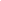 Dovestone Sailing Club Membership Application 2016 SeasonDovestone Sailing Club Membership Application 2016 SeasonDovestone Sailing Club Membership Application 2016 SeasonDovestone Sailing Club Membership Application 2016 SeasonDovestone Sailing Club Membership Application 2016 SeasonDovestone Sailing Club Membership Application 2016 SeasonDovestone Sailing Club Membership Application 2016 SeasonDovestone Sailing Club Membership Application 2016 SeasonDovestone Sailing Club Membership Application 2016 SeasonDovestone Sailing Club Membership Application 2016 SeasonDovestone Sailing Club Membership Application 2016 SeasonDovestone Sailing Club Membership Application 2016 SeasonDovestone Sailing Club Membership Application 2016 SeasonDovestone Sailing Club Membership Application 2016 SeasonDovestone Sailing Club Membership Application 2016 SeasonDovestone Sailing Club Membership Application 2016 SeasonDovestone Sailing Club Membership Application 2016 SeasonDovestone Sailing Club Membership Application 2016 SeasonNameNameNameD.O.B. (Student/ Junior)D.O.B. (Student/ Junior)D.O.B. (Student/ Junior)email addressemail addressemail addressemail addressemail addressemail addressemail addressemail addressMobile Phone NumberMobile Phone NumberMobile Phone NumberMobile Phone NumberAddress:Address:Address:Post Code:Post Code:Post Code:Landline Number:Landline Number:All communications will be sent to your email unless you check the box to indicate you want paper copiesAll communications will be sent to your email unless you check the box to indicate you want paper copiesAll communications will be sent to your email unless you check the box to indicate you want paper copiesAll communications will be sent to your email unless you check the box to indicate you want paper copiesAll communications will be sent to your email unless you check the box to indicate you want paper copiesAll communications will be sent to your email unless you check the box to indicate you want paper copiesAll communications will be sent to your email unless you check the box to indicate you want paper copiesAll communications will be sent to your email unless you check the box to indicate you want paper copiesAll communications will be sent to your email unless you check the box to indicate you want paper copiesAll communications will be sent to your email unless you check the box to indicate you want paper copiesAll communications will be sent to your email unless you check the box to indicate you want paper copiesAll communications will be sent to your email unless you check the box to indicate you want paper copiesAll communications will be sent to your email unless you check the box to indicate you want paper copiesAll communications will be sent to your email unless you check the box to indicate you want paper copiesAll communications will be sent to your email unless you check the box to indicate you want paper copiesAll communications will be sent to your email unless you check the box to indicate you want paper copiesAll communications will be sent to your email unless you check the box to indicate you want paper copies ☐Class of Boat/Board/KayakClass of Boat/Board/KayakClass of Boat/Board/KayakClass of Boat/Board/KayakClass of Boat/Board/KayakClass of Boat/Board/KayakClass of Boat/Board/KayakSail NumberSail NumberSail NumberSail NumberSail NumberBoat Park Berth Required (Y/N)Boat Park Berth Required (Y/N)Asset Tag Required * (Y/N)Asset Tag Required * (Y/N)Asset Tag Required * (Y/N)See important notes below about boat/board/kayak insurance and berthing feesSee important notes below about boat/board/kayak insurance and berthing feesSee important notes below about boat/board/kayak insurance and berthing feesSee important notes below about boat/board/kayak insurance and berthing feesSee important notes below about boat/board/kayak insurance and berthing feesSee important notes below about boat/board/kayak insurance and berthing feesSee important notes below about boat/board/kayak insurance and berthing feesSee important notes below about boat/board/kayak insurance and berthing feesSee important notes below about boat/board/kayak insurance and berthing feesSee important notes below about boat/board/kayak insurance and berthing feesSee important notes below about boat/board/kayak insurance and berthing feesSee important notes below about boat/board/kayak insurance and berthing feesSee important notes below about boat/board/kayak insurance and berthing feesSee important notes below about boat/board/kayak insurance and berthing feesSee important notes below about boat/board/kayak insurance and berthing feesSee important notes below about boat/board/kayak insurance and berthing feesSee important notes below about boat/board/kayak insurance and berthing fees* Asset tags are issued to identify equipment that you have in the boatpark, one needed per trailer or trolley* Asset tags are issued to identify equipment that you have in the boatpark, one needed per trailer or trolley* Asset tags are issued to identify equipment that you have in the boatpark, one needed per trailer or trolley* Asset tags are issued to identify equipment that you have in the boatpark, one needed per trailer or trolley* Asset tags are issued to identify equipment that you have in the boatpark, one needed per trailer or trolley* Asset tags are issued to identify equipment that you have in the boatpark, one needed per trailer or trolley* Asset tags are issued to identify equipment that you have in the boatpark, one needed per trailer or trolley* Asset tags are issued to identify equipment that you have in the boatpark, one needed per trailer or trolley* Asset tags are issued to identify equipment that you have in the boatpark, one needed per trailer or trolley* Asset tags are issued to identify equipment that you have in the boatpark, one needed per trailer or trolley* Asset tags are issued to identify equipment that you have in the boatpark, one needed per trailer or trolley* Asset tags are issued to identify equipment that you have in the boatpark, one needed per trailer or trolley* Asset tags are issued to identify equipment that you have in the boatpark, one needed per trailer or trolley* Asset tags are issued to identify equipment that you have in the boatpark, one needed per trailer or trolley* Asset tags are issued to identify equipment that you have in the boatpark, one needed per trailer or trolley* Asset tags are issued to identify equipment that you have in the boatpark, one needed per trailer or trolley* Asset tags are issued to identify equipment that you have in the boatpark, one needed per trailer or trolley* Asset tags are issued to identify equipment that you have in the boatpark, one needed per trailer or trolleyDeclaration 1Declaration 1Declaration 1Declaration 1Declaration 1Declaration 1Declaration 1Declaration 1Declaration 1Declaration 1Declaration 1Declaration 1Declaration 1Declaration 1Declaration 1Declaration 1Declaration 1Declaration 1Parents and guardians are warned that the club is only able to provide safety facilities during the hours of club racing. Outside these hours parents and guardians have sole responsibility for their children and wards and must appreciate that the club cannot be expected to exercise supervision or control. Even during club racing the club cannot accept responsibility for children, or any other persons, not engaged in racing. [In the event of electronic submission of this form, printed signature (below) coupled with email denotes your certification of acceptance]Parents and guardians are warned that the club is only able to provide safety facilities during the hours of club racing. Outside these hours parents and guardians have sole responsibility for their children and wards and must appreciate that the club cannot be expected to exercise supervision or control. Even during club racing the club cannot accept responsibility for children, or any other persons, not engaged in racing. [In the event of electronic submission of this form, printed signature (below) coupled with email denotes your certification of acceptance]Parents and guardians are warned that the club is only able to provide safety facilities during the hours of club racing. Outside these hours parents and guardians have sole responsibility for their children and wards and must appreciate that the club cannot be expected to exercise supervision or control. Even during club racing the club cannot accept responsibility for children, or any other persons, not engaged in racing. [In the event of electronic submission of this form, printed signature (below) coupled with email denotes your certification of acceptance]Parents and guardians are warned that the club is only able to provide safety facilities during the hours of club racing. Outside these hours parents and guardians have sole responsibility for their children and wards and must appreciate that the club cannot be expected to exercise supervision or control. Even during club racing the club cannot accept responsibility for children, or any other persons, not engaged in racing. [In the event of electronic submission of this form, printed signature (below) coupled with email denotes your certification of acceptance]Parents and guardians are warned that the club is only able to provide safety facilities during the hours of club racing. Outside these hours parents and guardians have sole responsibility for their children and wards and must appreciate that the club cannot be expected to exercise supervision or control. Even during club racing the club cannot accept responsibility for children, or any other persons, not engaged in racing. [In the event of electronic submission of this form, printed signature (below) coupled with email denotes your certification of acceptance]Parents and guardians are warned that the club is only able to provide safety facilities during the hours of club racing. Outside these hours parents and guardians have sole responsibility for their children and wards and must appreciate that the club cannot be expected to exercise supervision or control. Even during club racing the club cannot accept responsibility for children, or any other persons, not engaged in racing. [In the event of electronic submission of this form, printed signature (below) coupled with email denotes your certification of acceptance]Parents and guardians are warned that the club is only able to provide safety facilities during the hours of club racing. Outside these hours parents and guardians have sole responsibility for their children and wards and must appreciate that the club cannot be expected to exercise supervision or control. Even during club racing the club cannot accept responsibility for children, or any other persons, not engaged in racing. [In the event of electronic submission of this form, printed signature (below) coupled with email denotes your certification of acceptance]Parents and guardians are warned that the club is only able to provide safety facilities during the hours of club racing. Outside these hours parents and guardians have sole responsibility for their children and wards and must appreciate that the club cannot be expected to exercise supervision or control. Even during club racing the club cannot accept responsibility for children, or any other persons, not engaged in racing. [In the event of electronic submission of this form, printed signature (below) coupled with email denotes your certification of acceptance]Parents and guardians are warned that the club is only able to provide safety facilities during the hours of club racing. Outside these hours parents and guardians have sole responsibility for their children and wards and must appreciate that the club cannot be expected to exercise supervision or control. Even during club racing the club cannot accept responsibility for children, or any other persons, not engaged in racing. [In the event of electronic submission of this form, printed signature (below) coupled with email denotes your certification of acceptance]Parents and guardians are warned that the club is only able to provide safety facilities during the hours of club racing. Outside these hours parents and guardians have sole responsibility for their children and wards and must appreciate that the club cannot be expected to exercise supervision or control. Even during club racing the club cannot accept responsibility for children, or any other persons, not engaged in racing. [In the event of electronic submission of this form, printed signature (below) coupled with email denotes your certification of acceptance]Parents and guardians are warned that the club is only able to provide safety facilities during the hours of club racing. Outside these hours parents and guardians have sole responsibility for their children and wards and must appreciate that the club cannot be expected to exercise supervision or control. Even during club racing the club cannot accept responsibility for children, or any other persons, not engaged in racing. [In the event of electronic submission of this form, printed signature (below) coupled with email denotes your certification of acceptance]Parents and guardians are warned that the club is only able to provide safety facilities during the hours of club racing. Outside these hours parents and guardians have sole responsibility for their children and wards and must appreciate that the club cannot be expected to exercise supervision or control. Even during club racing the club cannot accept responsibility for children, or any other persons, not engaged in racing. [In the event of electronic submission of this form, printed signature (below) coupled with email denotes your certification of acceptance]Parents and guardians are warned that the club is only able to provide safety facilities during the hours of club racing. Outside these hours parents and guardians have sole responsibility for their children and wards and must appreciate that the club cannot be expected to exercise supervision or control. Even during club racing the club cannot accept responsibility for children, or any other persons, not engaged in racing. [In the event of electronic submission of this form, printed signature (below) coupled with email denotes your certification of acceptance]Parents and guardians are warned that the club is only able to provide safety facilities during the hours of club racing. Outside these hours parents and guardians have sole responsibility for their children and wards and must appreciate that the club cannot be expected to exercise supervision or control. Even during club racing the club cannot accept responsibility for children, or any other persons, not engaged in racing. [In the event of electronic submission of this form, printed signature (below) coupled with email denotes your certification of acceptance]Parents and guardians are warned that the club is only able to provide safety facilities during the hours of club racing. Outside these hours parents and guardians have sole responsibility for their children and wards and must appreciate that the club cannot be expected to exercise supervision or control. Even during club racing the club cannot accept responsibility for children, or any other persons, not engaged in racing. [In the event of electronic submission of this form, printed signature (below) coupled with email denotes your certification of acceptance]Parents and guardians are warned that the club is only able to provide safety facilities during the hours of club racing. Outside these hours parents and guardians have sole responsibility for their children and wards and must appreciate that the club cannot be expected to exercise supervision or control. Even during club racing the club cannot accept responsibility for children, or any other persons, not engaged in racing. [In the event of electronic submission of this form, printed signature (below) coupled with email denotes your certification of acceptance]Parents and guardians are warned that the club is only able to provide safety facilities during the hours of club racing. Outside these hours parents and guardians have sole responsibility for their children and wards and must appreciate that the club cannot be expected to exercise supervision or control. Even during club racing the club cannot accept responsibility for children, or any other persons, not engaged in racing. [In the event of electronic submission of this form, printed signature (below) coupled with email denotes your certification of acceptance]Parents and guardians are warned that the club is only able to provide safety facilities during the hours of club racing. Outside these hours parents and guardians have sole responsibility for their children and wards and must appreciate that the club cannot be expected to exercise supervision or control. Even during club racing the club cannot accept responsibility for children, or any other persons, not engaged in racing. [In the event of electronic submission of this form, printed signature (below) coupled with email denotes your certification of acceptance]SignatureDateDateDateDeclaration 2Declaration 2Declaration 2Declaration 2Declaration 2Declaration 2Declaration 2Declaration 2Declaration 2Declaration 2Declaration 2Declaration 2Declaration 2Declaration 2Declaration 2Declaration 2Declaration 2Declaration 2I certify that my boat(s) and/or sailboard(s) and/or Canoe(s)/Kayak(s) will be insured for Third Party Liability for at least £3,000,000 each at all times when on the club's premises. Any change or acquisition of boat, sailboard, or canoe/kayak will be applied for via the Membership Secretary in writing. I agree to abide by the rules of the Club, to carry out club duties as allocated on the rota and to notify the Membership Secretary in writing of any change in address, craft or of resignation. [In the event of electronic submission of this form, printed signature (below) coupled with email denotes your certification of acceptance]I certify that my boat(s) and/or sailboard(s) and/or Canoe(s)/Kayak(s) will be insured for Third Party Liability for at least £3,000,000 each at all times when on the club's premises. Any change or acquisition of boat, sailboard, or canoe/kayak will be applied for via the Membership Secretary in writing. I agree to abide by the rules of the Club, to carry out club duties as allocated on the rota and to notify the Membership Secretary in writing of any change in address, craft or of resignation. [In the event of electronic submission of this form, printed signature (below) coupled with email denotes your certification of acceptance]I certify that my boat(s) and/or sailboard(s) and/or Canoe(s)/Kayak(s) will be insured for Third Party Liability for at least £3,000,000 each at all times when on the club's premises. Any change or acquisition of boat, sailboard, or canoe/kayak will be applied for via the Membership Secretary in writing. I agree to abide by the rules of the Club, to carry out club duties as allocated on the rota and to notify the Membership Secretary in writing of any change in address, craft or of resignation. [In the event of electronic submission of this form, printed signature (below) coupled with email denotes your certification of acceptance]I certify that my boat(s) and/or sailboard(s) and/or Canoe(s)/Kayak(s) will be insured for Third Party Liability for at least £3,000,000 each at all times when on the club's premises. Any change or acquisition of boat, sailboard, or canoe/kayak will be applied for via the Membership Secretary in writing. I agree to abide by the rules of the Club, to carry out club duties as allocated on the rota and to notify the Membership Secretary in writing of any change in address, craft or of resignation. [In the event of electronic submission of this form, printed signature (below) coupled with email denotes your certification of acceptance]I certify that my boat(s) and/or sailboard(s) and/or Canoe(s)/Kayak(s) will be insured for Third Party Liability for at least £3,000,000 each at all times when on the club's premises. Any change or acquisition of boat, sailboard, or canoe/kayak will be applied for via the Membership Secretary in writing. I agree to abide by the rules of the Club, to carry out club duties as allocated on the rota and to notify the Membership Secretary in writing of any change in address, craft or of resignation. [In the event of electronic submission of this form, printed signature (below) coupled with email denotes your certification of acceptance]I certify that my boat(s) and/or sailboard(s) and/or Canoe(s)/Kayak(s) will be insured for Third Party Liability for at least £3,000,000 each at all times when on the club's premises. Any change or acquisition of boat, sailboard, or canoe/kayak will be applied for via the Membership Secretary in writing. I agree to abide by the rules of the Club, to carry out club duties as allocated on the rota and to notify the Membership Secretary in writing of any change in address, craft or of resignation. [In the event of electronic submission of this form, printed signature (below) coupled with email denotes your certification of acceptance]I certify that my boat(s) and/or sailboard(s) and/or Canoe(s)/Kayak(s) will be insured for Third Party Liability for at least £3,000,000 each at all times when on the club's premises. Any change or acquisition of boat, sailboard, or canoe/kayak will be applied for via the Membership Secretary in writing. I agree to abide by the rules of the Club, to carry out club duties as allocated on the rota and to notify the Membership Secretary in writing of any change in address, craft or of resignation. [In the event of electronic submission of this form, printed signature (below) coupled with email denotes your certification of acceptance]I certify that my boat(s) and/or sailboard(s) and/or Canoe(s)/Kayak(s) will be insured for Third Party Liability for at least £3,000,000 each at all times when on the club's premises. Any change or acquisition of boat, sailboard, or canoe/kayak will be applied for via the Membership Secretary in writing. I agree to abide by the rules of the Club, to carry out club duties as allocated on the rota and to notify the Membership Secretary in writing of any change in address, craft or of resignation. [In the event of electronic submission of this form, printed signature (below) coupled with email denotes your certification of acceptance]I certify that my boat(s) and/or sailboard(s) and/or Canoe(s)/Kayak(s) will be insured for Third Party Liability for at least £3,000,000 each at all times when on the club's premises. Any change or acquisition of boat, sailboard, or canoe/kayak will be applied for via the Membership Secretary in writing. I agree to abide by the rules of the Club, to carry out club duties as allocated on the rota and to notify the Membership Secretary in writing of any change in address, craft or of resignation. [In the event of electronic submission of this form, printed signature (below) coupled with email denotes your certification of acceptance]I certify that my boat(s) and/or sailboard(s) and/or Canoe(s)/Kayak(s) will be insured for Third Party Liability for at least £3,000,000 each at all times when on the club's premises. Any change or acquisition of boat, sailboard, or canoe/kayak will be applied for via the Membership Secretary in writing. I agree to abide by the rules of the Club, to carry out club duties as allocated on the rota and to notify the Membership Secretary in writing of any change in address, craft or of resignation. [In the event of electronic submission of this form, printed signature (below) coupled with email denotes your certification of acceptance]I certify that my boat(s) and/or sailboard(s) and/or Canoe(s)/Kayak(s) will be insured for Third Party Liability for at least £3,000,000 each at all times when on the club's premises. Any change or acquisition of boat, sailboard, or canoe/kayak will be applied for via the Membership Secretary in writing. I agree to abide by the rules of the Club, to carry out club duties as allocated on the rota and to notify the Membership Secretary in writing of any change in address, craft or of resignation. [In the event of electronic submission of this form, printed signature (below) coupled with email denotes your certification of acceptance]I certify that my boat(s) and/or sailboard(s) and/or Canoe(s)/Kayak(s) will be insured for Third Party Liability for at least £3,000,000 each at all times when on the club's premises. Any change or acquisition of boat, sailboard, or canoe/kayak will be applied for via the Membership Secretary in writing. I agree to abide by the rules of the Club, to carry out club duties as allocated on the rota and to notify the Membership Secretary in writing of any change in address, craft or of resignation. [In the event of electronic submission of this form, printed signature (below) coupled with email denotes your certification of acceptance]I certify that my boat(s) and/or sailboard(s) and/or Canoe(s)/Kayak(s) will be insured for Third Party Liability for at least £3,000,000 each at all times when on the club's premises. Any change or acquisition of boat, sailboard, or canoe/kayak will be applied for via the Membership Secretary in writing. I agree to abide by the rules of the Club, to carry out club duties as allocated on the rota and to notify the Membership Secretary in writing of any change in address, craft or of resignation. [In the event of electronic submission of this form, printed signature (below) coupled with email denotes your certification of acceptance]I certify that my boat(s) and/or sailboard(s) and/or Canoe(s)/Kayak(s) will be insured for Third Party Liability for at least £3,000,000 each at all times when on the club's premises. Any change or acquisition of boat, sailboard, or canoe/kayak will be applied for via the Membership Secretary in writing. I agree to abide by the rules of the Club, to carry out club duties as allocated on the rota and to notify the Membership Secretary in writing of any change in address, craft or of resignation. [In the event of electronic submission of this form, printed signature (below) coupled with email denotes your certification of acceptance]I certify that my boat(s) and/or sailboard(s) and/or Canoe(s)/Kayak(s) will be insured for Third Party Liability for at least £3,000,000 each at all times when on the club's premises. Any change or acquisition of boat, sailboard, or canoe/kayak will be applied for via the Membership Secretary in writing. I agree to abide by the rules of the Club, to carry out club duties as allocated on the rota and to notify the Membership Secretary in writing of any change in address, craft or of resignation. [In the event of electronic submission of this form, printed signature (below) coupled with email denotes your certification of acceptance]I certify that my boat(s) and/or sailboard(s) and/or Canoe(s)/Kayak(s) will be insured for Third Party Liability for at least £3,000,000 each at all times when on the club's premises. Any change or acquisition of boat, sailboard, or canoe/kayak will be applied for via the Membership Secretary in writing. I agree to abide by the rules of the Club, to carry out club duties as allocated on the rota and to notify the Membership Secretary in writing of any change in address, craft or of resignation. [In the event of electronic submission of this form, printed signature (below) coupled with email denotes your certification of acceptance]I certify that my boat(s) and/or sailboard(s) and/or Canoe(s)/Kayak(s) will be insured for Third Party Liability for at least £3,000,000 each at all times when on the club's premises. Any change or acquisition of boat, sailboard, or canoe/kayak will be applied for via the Membership Secretary in writing. I agree to abide by the rules of the Club, to carry out club duties as allocated on the rota and to notify the Membership Secretary in writing of any change in address, craft or of resignation. [In the event of electronic submission of this form, printed signature (below) coupled with email denotes your certification of acceptance]I certify that my boat(s) and/or sailboard(s) and/or Canoe(s)/Kayak(s) will be insured for Third Party Liability for at least £3,000,000 each at all times when on the club's premises. Any change or acquisition of boat, sailboard, or canoe/kayak will be applied for via the Membership Secretary in writing. I agree to abide by the rules of the Club, to carry out club duties as allocated on the rota and to notify the Membership Secretary in writing of any change in address, craft or of resignation. [In the event of electronic submission of this form, printed signature (below) coupled with email denotes your certification of acceptance]SignatureDateDate.......Fees for 2016 SeasonFees for 2016 SeasonFees for 2016 SeasonFees for 2016 SeasonFees for 2016 SeasonFees for 2016 SeasonFees for 2016 SeasonFees for 2016 SeasonFees for 2016 SeasonFees for 2016 SeasonFees for 2016 SeasonFees for 2016 SeasonFees for 2016 SeasonFees for 2016 SeasonFees for 2016 SeasonFees for 2016 SeasonFees for 2016 SeasonFees for 2016 SeasonMembership TypeMembership TypeSubscription if paid in full (Pro-rata in 1st Year)Subscription if paid in full (Pro-rata in 1st Year)Subscription if paid early (before 28th Feb)Subscription if paid early (before 28th Feb)Subscription if paid early (before 28th Feb)Subscription if paid early (before 28th Feb)Subscription if paid early (before 28th Feb)Subscription if paid early (before 28th Feb)Standing Order (per month)Standing Order (per month)Standing Order (per month)Standing Order (per month)Standing Order (per month)Notes
*as at 1.1.16Notes
*as at 1.1.16Notes
*as at 1.1.16Full MembershipFull Membership£205£205£173£173£173£173£173£173£17.50£17.50£17.50£17.50£17.50* Aged 18 or over* Aged 18 or over* Aged 18 or overFamily MembershipFamily Membership£260£260£228£228£228£228£228£228£22.30£22.30£22.30£22.30£22.30Member, partner and children in full time educationMember, partner and children in full time educationMember, partner and children in full time educationJunior / StudentJunior / Student£68£68£55£55£55£55£55£55£6.20£6.20£6.20£6.20£6.20Junior aged 14 and under 18* and student in full time educationJunior aged 14 and under 18* and student in full time educationJunior aged 14 and under 18* and student in full time educationSponsored JuniorSponsored Junior£68£68£55£55£55£55£55£55£6.20£6.20£6.20£6.20£6.20Junior aged 10 to 14* - must be accompanied by full or adult family memberJunior aged 10 to 14* - must be accompanied by full or adult family memberJunior aged 10 to 14* - must be accompanied by full or adult family memberCountryCountry£68£68£55£55£55£55£55£55£6.20£6.20£6.20£6.20£6.20Living at least 50 miles from the clubLiving at least 50 miles from the clubLiving at least 50 miles from the clubNon-SailingNon-Sailing£68£68£55£55£55£55£55£55£6.20£6.20£6.20£6.20£6.20Can include member and partnerCan include member and partnerCan include member and partnerAffiliated Group - junior/seniorAffiliated Group - junior/senioron applicationon applicationon applicationon applicationon applicationThe Standing Order Amounts have changed. Please notify your bank of the new amounts.The Standing Order Amounts have changed. Please notify your bank of the new amounts.The Standing Order Amounts have changed. Please notify your bank of the new amounts.The Standing Order Amounts have changed. Please notify your bank of the new amounts.The Standing Order Amounts have changed. Please notify your bank of the new amounts.The Standing Order Amounts have changed. Please notify your bank of the new amounts.The Standing Order Amounts have changed. Please notify your bank of the new amounts.The Standing Order Amounts have changed. Please notify your bank of the new amounts.The Standing Order Amounts have changed. Please notify your bank of the new amounts.The Standing Order Amounts have changed. Please notify your bank of the new amounts.The Standing Order Amounts have changed. Please notify your bank of the new amounts.The Standing Order Amounts have changed. Please notify your bank of the new amounts.The Standing Order Amounts have changed. Please notify your bank of the new amounts.The Standing Order Amounts have changed. Please notify your bank of the new amounts.The Standing Order Amounts have changed. Please notify your bank of the new amounts.The Standing Order Amounts have changed. Please notify your bank of the new amounts.The Standing Order Amounts have changed. Please notify your bank of the new amounts.The Standing Order Amounts have changed. Please notify your bank of the new amounts.All classes of membership (except non-sailing) include one berth in the boatpark. If you are family members, you have two berths. If you require ONE additional berth the extra cost is £31 in total. If you require TWO additional berths the extra cost is £46 in total. If you require THREE additional berths the extra cost is £54 in total. If you require FOUR additional berths the extra cost is £61 in total. If more than 4 additional berths are required, email the Membership Secretary at membershipdsc@googlemail.com Fees for extra boat park berths to be paid in full when renewingAll classes of membership (except non-sailing) include one berth in the boatpark. If you are family members, you have two berths. If you require ONE additional berth the extra cost is £31 in total. If you require TWO additional berths the extra cost is £46 in total. If you require THREE additional berths the extra cost is £54 in total. If you require FOUR additional berths the extra cost is £61 in total. If more than 4 additional berths are required, email the Membership Secretary at membershipdsc@googlemail.com Fees for extra boat park berths to be paid in full when renewingAll classes of membership (except non-sailing) include one berth in the boatpark. If you are family members, you have two berths. If you require ONE additional berth the extra cost is £31 in total. If you require TWO additional berths the extra cost is £46 in total. If you require THREE additional berths the extra cost is £54 in total. If you require FOUR additional berths the extra cost is £61 in total. If more than 4 additional berths are required, email the Membership Secretary at membershipdsc@googlemail.com Fees for extra boat park berths to be paid in full when renewingAll classes of membership (except non-sailing) include one berth in the boatpark. If you are family members, you have two berths. If you require ONE additional berth the extra cost is £31 in total. If you require TWO additional berths the extra cost is £46 in total. If you require THREE additional berths the extra cost is £54 in total. If you require FOUR additional berths the extra cost is £61 in total. If more than 4 additional berths are required, email the Membership Secretary at membershipdsc@googlemail.com Fees for extra boat park berths to be paid in full when renewingAll classes of membership (except non-sailing) include one berth in the boatpark. If you are family members, you have two berths. If you require ONE additional berth the extra cost is £31 in total. If you require TWO additional berths the extra cost is £46 in total. If you require THREE additional berths the extra cost is £54 in total. If you require FOUR additional berths the extra cost is £61 in total. If more than 4 additional berths are required, email the Membership Secretary at membershipdsc@googlemail.com Fees for extra boat park berths to be paid in full when renewingAll classes of membership (except non-sailing) include one berth in the boatpark. If you are family members, you have two berths. If you require ONE additional berth the extra cost is £31 in total. If you require TWO additional berths the extra cost is £46 in total. If you require THREE additional berths the extra cost is £54 in total. If you require FOUR additional berths the extra cost is £61 in total. If more than 4 additional berths are required, email the Membership Secretary at membershipdsc@googlemail.com Fees for extra boat park berths to be paid in full when renewingAll classes of membership (except non-sailing) include one berth in the boatpark. If you are family members, you have two berths. If you require ONE additional berth the extra cost is £31 in total. If you require TWO additional berths the extra cost is £46 in total. If you require THREE additional berths the extra cost is £54 in total. If you require FOUR additional berths the extra cost is £61 in total. If more than 4 additional berths are required, email the Membership Secretary at membershipdsc@googlemail.com Fees for extra boat park berths to be paid in full when renewingAll classes of membership (except non-sailing) include one berth in the boatpark. If you are family members, you have two berths. If you require ONE additional berth the extra cost is £31 in total. If you require TWO additional berths the extra cost is £46 in total. If you require THREE additional berths the extra cost is £54 in total. If you require FOUR additional berths the extra cost is £61 in total. If more than 4 additional berths are required, email the Membership Secretary at membershipdsc@googlemail.com Fees for extra boat park berths to be paid in full when renewingAll classes of membership (except non-sailing) include one berth in the boatpark. If you are family members, you have two berths. If you require ONE additional berth the extra cost is £31 in total. If you require TWO additional berths the extra cost is £46 in total. If you require THREE additional berths the extra cost is £54 in total. If you require FOUR additional berths the extra cost is £61 in total. If more than 4 additional berths are required, email the Membership Secretary at membershipdsc@googlemail.com Fees for extra boat park berths to be paid in full when renewingAll classes of membership (except non-sailing) include one berth in the boatpark. If you are family members, you have two berths. If you require ONE additional berth the extra cost is £31 in total. If you require TWO additional berths the extra cost is £46 in total. If you require THREE additional berths the extra cost is £54 in total. If you require FOUR additional berths the extra cost is £61 in total. If more than 4 additional berths are required, email the Membership Secretary at membershipdsc@googlemail.com Fees for extra boat park berths to be paid in full when renewingAll classes of membership (except non-sailing) include one berth in the boatpark. If you are family members, you have two berths. If you require ONE additional berth the extra cost is £31 in total. If you require TWO additional berths the extra cost is £46 in total. If you require THREE additional berths the extra cost is £54 in total. If you require FOUR additional berths the extra cost is £61 in total. If more than 4 additional berths are required, email the Membership Secretary at membershipdsc@googlemail.com Fees for extra boat park berths to be paid in full when renewingAll classes of membership (except non-sailing) include one berth in the boatpark. If you are family members, you have two berths. If you require ONE additional berth the extra cost is £31 in total. If you require TWO additional berths the extra cost is £46 in total. If you require THREE additional berths the extra cost is £54 in total. If you require FOUR additional berths the extra cost is £61 in total. If more than 4 additional berths are required, email the Membership Secretary at membershipdsc@googlemail.com Fees for extra boat park berths to be paid in full when renewingAll classes of membership (except non-sailing) include one berth in the boatpark. If you are family members, you have two berths. If you require ONE additional berth the extra cost is £31 in total. If you require TWO additional berths the extra cost is £46 in total. If you require THREE additional berths the extra cost is £54 in total. If you require FOUR additional berths the extra cost is £61 in total. If more than 4 additional berths are required, email the Membership Secretary at membershipdsc@googlemail.com Fees for extra boat park berths to be paid in full when renewingAll classes of membership (except non-sailing) include one berth in the boatpark. If you are family members, you have two berths. If you require ONE additional berth the extra cost is £31 in total. If you require TWO additional berths the extra cost is £46 in total. If you require THREE additional berths the extra cost is £54 in total. If you require FOUR additional berths the extra cost is £61 in total. If more than 4 additional berths are required, email the Membership Secretary at membershipdsc@googlemail.com Fees for extra boat park berths to be paid in full when renewingAll classes of membership (except non-sailing) include one berth in the boatpark. If you are family members, you have two berths. If you require ONE additional berth the extra cost is £31 in total. If you require TWO additional berths the extra cost is £46 in total. If you require THREE additional berths the extra cost is £54 in total. If you require FOUR additional berths the extra cost is £61 in total. If more than 4 additional berths are required, email the Membership Secretary at membershipdsc@googlemail.com Fees for extra boat park berths to be paid in full when renewingAll classes of membership (except non-sailing) include one berth in the boatpark. If you are family members, you have two berths. If you require ONE additional berth the extra cost is £31 in total. If you require TWO additional berths the extra cost is £46 in total. If you require THREE additional berths the extra cost is £54 in total. If you require FOUR additional berths the extra cost is £61 in total. If more than 4 additional berths are required, email the Membership Secretary at membershipdsc@googlemail.com Fees for extra boat park berths to be paid in full when renewingAll classes of membership (except non-sailing) include one berth in the boatpark. If you are family members, you have two berths. If you require ONE additional berth the extra cost is £31 in total. If you require TWO additional berths the extra cost is £46 in total. If you require THREE additional berths the extra cost is £54 in total. If you require FOUR additional berths the extra cost is £61 in total. If more than 4 additional berths are required, email the Membership Secretary at membershipdsc@googlemail.com Fees for extra boat park berths to be paid in full when renewingAll classes of membership (except non-sailing) include one berth in the boatpark. If you are family members, you have two berths. If you require ONE additional berth the extra cost is £31 in total. If you require TWO additional berths the extra cost is £46 in total. If you require THREE additional berths the extra cost is £54 in total. If you require FOUR additional berths the extra cost is £61 in total. If more than 4 additional berths are required, email the Membership Secretary at membershipdsc@googlemail.com Fees for extra boat park berths to be paid in full when renewingRemittance DetailsRemittance DetailsRemittance DetailsRemittance DetailsRemittance DetailsRemittance DetailsRemittance DetailsRemittance DetailsRemittance DetailsRemittance DetailsRemittance DetailsRemittance DetailsRemittance DetailsRemittance DetailsRemittance DetailsRemittance DetailsRemittance DetailsRemittance DetailsSubscription by cheque        £Subscription by cheque        £Subscription by cheque        £Subscription by cheque        £Subscription by cheque        £Subscription by cheque        £Subscription by cheque        £Subscription by cheque        £Subscription electronically (online banking transfer)  £Subscription electronically (online banking transfer)  £Subscription electronically (online banking transfer)  £Subscription electronically (online banking transfer)  £Subscription electronically (online banking transfer)  £Subscription electronically (online banking transfer)  £Subscription electronically (online banking transfer)  £Subscription electronically (online banking transfer)  £or standing order                £or standing order                £or standing order                £or standing order                £or standing order                £or standing order                £or standing order                £or standing order                £per monthper monthper monthper monthAdditional Berthing Fees   £Additional Berthing Fees   £Additional Berthing Fees   £Additional Berthing Fees   £Additional Berthing Fees   £Additional Berthing Fees   £Additional Berthing Fees   £Additional Berthing Fees   £No. additional berths:No. additional berths:No. additional berths:No. additional berths:Standing Order / Online Banking Transfer Details: -Standing Order / Online Banking Transfer Details: -Standing Order / Online Banking Transfer Details: -Standing Order / Online Banking Transfer Details: -Standing Order / Online Banking Transfer Details: -Standing Order / Online Banking Transfer Details: -Standing Order / Online Banking Transfer Details: -Standing Order / Online Banking Transfer Details: -Standing Order / Online Banking Transfer Details: -Standing Order / Online Banking Transfer Details: -Standing Order / Online Banking Transfer Details: -Standing Order / Online Banking Transfer Details: -Standing Order / Online Banking Transfer Details: -Standing Order / Online Banking Transfer Details: -Standing Order / Online Banking Transfer Details: -Standing Order / Online Banking Transfer Details: -Standing Order / Online Banking Transfer Details: -Standing Order / Online Banking Transfer Details: -Bank Name - Nat West, Stalybridge.        Bank Name - Nat West, Stalybridge.        Bank Name - Nat West, Stalybridge.        Bank Name - Nat West, Stalybridge.        Bank Name - Nat West, Stalybridge.         Account Number - 82799539        Account Number - 82799539        Account Number - 82799539        Account Number - 82799539        Account Number - 82799539        Account Number - 82799539        Account Number - 82799539        Account Number - 82799539        Sort Code - 60-20-21 Sort Code - 60-20-21 Sort Code - 60-20-21 Sort Code - 60-20-21 Sort Code - 60-20-21Account Name - 'Dovestone Sailing Club Reserve Account'Account Name - 'Dovestone Sailing Club Reserve Account'Account Name - 'Dovestone Sailing Club Reserve Account'Account Name - 'Dovestone Sailing Club Reserve Account'Account Name - 'Dovestone Sailing Club Reserve Account'Account Name - 'Dovestone Sailing Club Reserve Account'Account Name - 'Dovestone Sailing Club Reserve Account'Account Name - 'Dovestone Sailing Club Reserve Account'Account Name - 'Dovestone Sailing Club Reserve Account'Account Name - 'Dovestone Sailing Club Reserve Account'Account Name - 'Dovestone Sailing Club Reserve Account'Account Name - 'Dovestone Sailing Club Reserve Account'Account Name - 'Dovestone Sailing Club Reserve Account'Account Name - 'Dovestone Sailing Club Reserve Account'Account Name - 'Dovestone Sailing Club Reserve Account'Account Name - 'Dovestone Sailing Club Reserve Account'Account Name - 'Dovestone Sailing Club Reserve Account'Account Name - 'Dovestone Sailing Club Reserve Account'Please send or email completed form and remittance to: -John Hesten, Dovestone S.C. Membership Secretary, 14 Summershades Lane, Oldham OL4 4ED EMAIL: membershipdsc@googlemail.comPlease feel free to contact me if you have any queries, questions or problems.Please send or email completed form and remittance to: -John Hesten, Dovestone S.C. Membership Secretary, 14 Summershades Lane, Oldham OL4 4ED EMAIL: membershipdsc@googlemail.comPlease feel free to contact me if you have any queries, questions or problems.Please send or email completed form and remittance to: -John Hesten, Dovestone S.C. Membership Secretary, 14 Summershades Lane, Oldham OL4 4ED EMAIL: membershipdsc@googlemail.comPlease feel free to contact me if you have any queries, questions or problems.Please send or email completed form and remittance to: -John Hesten, Dovestone S.C. Membership Secretary, 14 Summershades Lane, Oldham OL4 4ED EMAIL: membershipdsc@googlemail.comPlease feel free to contact me if you have any queries, questions or problems.Please send or email completed form and remittance to: -John Hesten, Dovestone S.C. Membership Secretary, 14 Summershades Lane, Oldham OL4 4ED EMAIL: membershipdsc@googlemail.comPlease feel free to contact me if you have any queries, questions or problems.Please send or email completed form and remittance to: -John Hesten, Dovestone S.C. Membership Secretary, 14 Summershades Lane, Oldham OL4 4ED EMAIL: membershipdsc@googlemail.comPlease feel free to contact me if you have any queries, questions or problems.Please send or email completed form and remittance to: -John Hesten, Dovestone S.C. Membership Secretary, 14 Summershades Lane, Oldham OL4 4ED EMAIL: membershipdsc@googlemail.comPlease feel free to contact me if you have any queries, questions or problems.Please send or email completed form and remittance to: -John Hesten, Dovestone S.C. Membership Secretary, 14 Summershades Lane, Oldham OL4 4ED EMAIL: membershipdsc@googlemail.comPlease feel free to contact me if you have any queries, questions or problems.Please send or email completed form and remittance to: -John Hesten, Dovestone S.C. Membership Secretary, 14 Summershades Lane, Oldham OL4 4ED EMAIL: membershipdsc@googlemail.comPlease feel free to contact me if you have any queries, questions or problems.Please send or email completed form and remittance to: -John Hesten, Dovestone S.C. Membership Secretary, 14 Summershades Lane, Oldham OL4 4ED EMAIL: membershipdsc@googlemail.comPlease feel free to contact me if you have any queries, questions or problems.Please send or email completed form and remittance to: -John Hesten, Dovestone S.C. Membership Secretary, 14 Summershades Lane, Oldham OL4 4ED EMAIL: membershipdsc@googlemail.comPlease feel free to contact me if you have any queries, questions or problems.Please send or email completed form and remittance to: -John Hesten, Dovestone S.C. Membership Secretary, 14 Summershades Lane, Oldham OL4 4ED EMAIL: membershipdsc@googlemail.comPlease feel free to contact me if you have any queries, questions or problems.Please send or email completed form and remittance to: -John Hesten, Dovestone S.C. Membership Secretary, 14 Summershades Lane, Oldham OL4 4ED EMAIL: membershipdsc@googlemail.comPlease feel free to contact me if you have any queries, questions or problems.Please send or email completed form and remittance to: -John Hesten, Dovestone S.C. Membership Secretary, 14 Summershades Lane, Oldham OL4 4ED EMAIL: membershipdsc@googlemail.comPlease feel free to contact me if you have any queries, questions or problems.Please send or email completed form and remittance to: -John Hesten, Dovestone S.C. Membership Secretary, 14 Summershades Lane, Oldham OL4 4ED EMAIL: membershipdsc@googlemail.comPlease feel free to contact me if you have any queries, questions or problems.Please send or email completed form and remittance to: -John Hesten, Dovestone S.C. Membership Secretary, 14 Summershades Lane, Oldham OL4 4ED EMAIL: membershipdsc@googlemail.comPlease feel free to contact me if you have any queries, questions or problems.Please send or email completed form and remittance to: -John Hesten, Dovestone S.C. Membership Secretary, 14 Summershades Lane, Oldham OL4 4ED EMAIL: membershipdsc@googlemail.comPlease feel free to contact me if you have any queries, questions or problems.Please send or email completed form and remittance to: -John Hesten, Dovestone S.C. Membership Secretary, 14 Summershades Lane, Oldham OL4 4ED EMAIL: membershipdsc@googlemail.comPlease feel free to contact me if you have any queries, questions or problems.